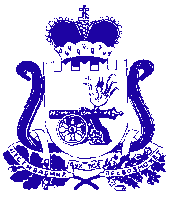 АДМИНИСТРАЦИЯ МУНИЦИПАЛЬНОГО ОБРАЗОВАНИЯ«ГЛИНКОВСКИЙ  РАЙОН» СМОЛЕНСКОЙ ОБЛАСТИП О С Т А Н О В Л Е Н И ЕОт 09 ноября  2016 г.  № 429Администрация муниципального образования «Глинковский район» Смоленской областип о с т а н о в л я е т:Внести изменения в муниципальнуюпрограмму «Создание беспрепятственного доступа лиц с ограниченными возможностями, проживающих на территории муниципального образования «Глинковский район» Смоленской области к объектам социальной инфраструктуры на 2016-2020  годы», утвержденную постановлением Администрации муниципального образования «Глинковский район» Смоленской области от 09.06.2016г. № 252.В паспорте программы в позиции «Объем ассигнований» цифры «303,0» заменить цифрами «282,6»; цифры «23,0» заменить цифрами «2,6";В разделе III «Обоснование ресурсного обеспечения муниципальной программы» цифры «303,0» заменить цифрами «282,6»; цифры «23,0» заменить цифрами «2,6";Позицию «Установка кнопки вызова персонала для инвалидов на 1-ом этаже в здании Администрации муниципального образования «Глинковский район» Смоленской области» плана реализации муниципальной программы изложить в новой редакции:Оснащение действующих объектов социальной инфраструктуройВ плане реализации муниципальной программы на 2016-2020 годы позицию «Итого по мероприятию 1» цифры «303,0» заменить цифрами «282,6»; цифры «23,0» заменить цифрами «2,6";В плане реализации муниципальной программы на 2016-2020 годы позицию «Итого по мероприятиям» цифры «303,0» заменить цифрами «282,6»; цифры «23,0» заменить цифрами «2,6".Овнесений изменений в постановление Администрации муниципального образования «Глнковский район» Смоленской области от 09.06.2016г. № 252Наименование Исполнительмероприятия    
Источники финансового   обеспечения (расшифровать)Объем средств на реализацию муниципальной программы на отчетный год и плановый период, тыс. рублейОбъем средств на реализацию муниципальной программы на отчетный год и плановый период, тыс. рублейОбъем средств на реализацию муниципальной программы на отчетный год и плановый период, тыс. рублейОбъем средств на реализацию муниципальной программы на отчетный год и плановый период, тыс. рублейОбъем средств на реализацию муниципальной программы на отчетный год и плановый период, тыс. рублейОбъем средств на реализацию муниципальной программы на отчетный год и плановый период, тыс. рублейНаименование Исполнительмероприятия    
Источники финансового   обеспечения (расшифровать)всего1 год планового периода2 год планового периода3 год планового периода4 год планового периода5 год планового периодаУстановка кнопки вызова персонала для инвалидов на 1-ом этаже в зданииАдминистрации муниципального образования «Глинковский район» Смоленской областиАппарат Администрации м.о. «Глинковский район»Местный бюджет2,62,6----Глава  муниципального образования Глинковский район» Смоленской областиМ.З. Калмыков